Форма N 5                                    АКТвскрытия посылки в оценке _______________________________ руб., поступившейв адрес _____________________________ госинспекции пробирного надзора через____________________________________________ _________________ по извещениюот ______________________________________ 20__ г. N _______________________Посылка вскрыта "__" __________ 20__ года комиссией в составе: _______________________________________________________________________________________                            (указать должности,___________________________________________________________________________                 фамилии и инициалы работников инспекции)в присутствии представителя <*> ______________________________________________________________________________________________________________________               (должность, фамилия и инициалы представителя)При проверке оказалось:1. Состояние упаковки, обвязки, пломб или печатей:___________________________________________________________________________      (исправное или неисправное; в последнем случае подробно указать___________________________________________________________________________                         обнаруженные повреждения)   Опись вложения                          имеется2. -------------- от __________ N _______ ---------- (ненужное зачеркнуть).                                          не имеется    В посылке оказались ценности----T--------------------T-----------------T-------------------T----------¬¦N N¦    наименование    ¦числится по описи¦оказалось в наличии¦примечание¦¦п/п+--------T-----------+---------T-------+-------T-----------+          ¦¦   ¦изделий ¦драгметалла¦ кол-во, ¦масса, ¦кол-во,¦  масса, г ¦          ¦¦   ¦        ¦           ¦   шт.   ¦   г   ¦  шт.  ¦           ¦          ¦+---+--------+-----------+---------+-------+-------+-----------+----------+¦   ¦        ¦           ¦         ¦       ¦       ¦           ¦          ¦+---+--------+-----------+---------+-------+-------+-----------+----------+¦   ¦        ¦           ¦         ¦       ¦       ¦           ¦          ¦L---+--------+-----------+---------+-------+-------+-----------+-----------    Члены комиссии, составившие акт _____________________________ (подписи)Ценности, принятые по настоящему акту, оприходованы"__" _________ 20__ г.--------------------------------<*> В тех случаях, когда при приеме обнаружены повреждения обшивки или сургучной печати.ВНИМАНИЕ! Раз вы скачали бесплатно этот документ с сайта ПравПотребитель.РУ, то получите заодно и бесплатную юридическую консультацию!  Всего 3 минуты вашего времени:Достаточно набрать в браузере http://PravPotrebitel.ru/, задать свой вопрос в окошке на главной странице и наш специалист сам перезвонит вам и предложит законное решение проблемы!Странно.. А почему бесплатно? Все просто:Чем качественней и чаще мы отвечаем на вопросы, тем больше у нас рекламодателей. Грубо говоря, наши рекламодатели платят нам за то, что мы помогаем вам! Пробуйте и рассказывайте другим!
*** P.S. Перед печатью документа данный текст можно удалить..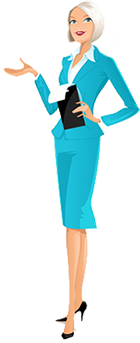 